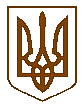 УКРАЇНАБілокриницька   сільська   радаРівненського   району    Рівненської    області(тридцять шоста позачергова сесія сьомого скликання)  РІШЕННЯвід  07  грудня   2018 року                                                                                № 864                                                            Про внесення змін до рішення сільської ради від 03.08.2018 року №807 «Про надання згоди на добровільне  об’єднання територіальних громад»	Керуючись ст.26 Закону України «Про місцеве самоврядування в Україні», сесія Білокриницької сільської радиВ И Р І Ш И ЛА :Внести зміни до рішення сільської ради від 03.08.2018 року №807 «Про надання згоди на добровільне об’єднання територіальних громад»,  доповнивши рішення пунктом 3 такого змісту: «Делегувати до складу спільної робочої групи з підготовки проектів рішень щодо добровільного об’єднання територіальних громад: Білокриницького сільського голову Гончарук Т.В., т.в.о. секретаря ради Казмірчук О.Ю., головного бухгалтера сільської ради Захожу М.М., депутат сільської ради Плетьонку А.В.».  Сільський голова	                                                                            Т. ГончарукПленарне засідання тридцять шостої позачергової сесіїБілокриницької сільської ради сьомого скликання07 грудня  2018 року
ВІДОМІСТЬдля поіменного голосування з питання:«Про внесення змін до рішення сільської ради від 03.08.2018 року №807                  «Про надання згоди на добровільне  об’єднання територіальних громад»Голосували:    «за» - 	18	                          «проти» - 	0	                          «утримався» - 	0	                          «не голосував» - 	0	Голова комісії                                                                      ____________________Секретар комісії                                                                   ____________________Член комісії                                                                          ____________________№з/пПрізвище, ім’я, по батьковіЗаПротиУтри-мавсяНе приймав участь в голосуванні1.Гончарук Тетяна Володимирівназа2.Галябар Роман Олександровичза3.Власюк Світлана Андріївнавідсутня4.Данилюк Наталія Василівназа5.Семенюк Марія Петрівназа6.Дем'янчук Віталій Григоровичза7.Зданевич Оксана Данилівназа8.Кисіль Тетяна Михайлівнавідсутня9.Панчук Ярослав Петровичза10.Ящук Оксана Костянтинівнавідсутня11.Целюк Тетяна Лонгінівнавідсутня12.Плетьонка Андрій Васильовичза13.Вовчик Юрій Анатолійовичза14.Дубіч Анатолі Миколайовичза15.Захожа Інна Анатоліївнавідсутня16.Морозюк Оксана Дмитрівназа17.Казмірчук Олена Юріївназа18.Денисюк Іван Миколайовичза19.Кравченко Алла Дмитрівназа20.Люльчик Валерій Федоровичза21.Клименко Тарас Володимировичза22.Ляшецька Надія Миколаївназа23.Ящук Олена АдамівназаВсього:Всього:18